Na temelju članka 7.stavak 2., članka 66., 71., 85., i članka 95. Zakona o radu  („Narodne novine  93/14, 127/17 i 98/19), te članka 43. Statuta Općine Matulji („Službene novine Primorsko-goranske županije“ br. 26/09, 38/09, 8/13, 17/14, 29/14, 4/15 – pročišćeni tekst, 39/15 i 7/18), a u svezi sa člankom 4. stavak. 2 Zakona o zaštiti pučanstva od zaraznih bolesti (NN 79/07, 113/08, 43/09, 130/17), općinski načelnik donosi:ODLUKU o uvjetima i načinu rada sa strankama u upravnom tijelu Općine Matulji u razdoblju od 25.svibnja do 01.lipnja 2020.godine I.U razdoblju od 25.svibnja do 01.lipnja 2020.godine, Općina Matulji primati će stranke isključivo uz prethodnu najavu putem telefona ili putem elektroničke pošte 8popis u privitku).Izuzetno, u slučaju izuzetno opravdanih razloga, stranke se mogu primiti bez prethodne najave.II.Stranke se u pravilu zaprimaju u ulaznom holu za koju će se prigodu postaviti pult na kojem će se moći predati i/ili preuzeti pismena ili obaviti razgovor sa službenikom s kojim je sastanak dogovoren.Službenici koju su dogovorili prijem stranke su dužni nositi zaštitnu masku kod prijema u ulaznom holu uz pridržavanje razmaka od min 1,5 metara.Prilikom ulaska u zgradu stranke su dužne dezinficirati ruke.III.Izuzetno, moguć je prijem stranaka u uredima, u kojem je slučaju službenik dužan dočekati stranku na ulazu te ispratiti stranku kod napuštanja zgrade.IV.Zadužuje se Pročelnik Jedinstvenog upravnog odjela za provedbu ove Odluke.Ova Odluka stupa na snagu danom donošenja. 									    Općinski načelnik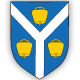 OPĆINA MATULJIOpćinski načelnikOPĆINA MATULJIOpćinski načelnikKLASA:   011-01/20-01/0011 URBROJ: 2156-04-01/2-01/20-0007Matulji, 22.05.2020. KLASA:   011-01/20-01/0011 URBROJ: 2156-04-01/2-01/20-0007Matulji, 22.05.2020. 				                   M.P./ Mario Ćiković / RADNO MJESTOIME I PREZIMETELEFONe-mail adresaOpćinski načelnik1 MARIO ĆIKOVIĆ051/ 274-114opcina.matulji@matulji.hrZamjenica načelnika2 / ENI ŠEBALJ051/ 274-283eni.sebalj@matulji.hrZamjenik načelnika3 / BRUNO FRLAN051/ 274-238bruno.frlan@matulji.hrJEDINSTVENI UPRAVNI ODJELJEDINSTVENI UPRAVNI ODJELJEDINSTVENI UPRAVNI ODJELJEDINSTVENI UPRAVNI ODJELPročelnik 1 / DANIJEL JERMAN051/ 277-873danijel.jerman@matulji.hrODSJEK ZA SAMOUPRAVU I UPRAVUODSJEK ZA SAMOUPRAVU I UPRAVUODSJEK ZA SAMOUPRAVU I UPRAVUODSJEK ZA SAMOUPRAVU I UPRAVUVoditeljica odsjeka1 / LJUBOMIRA VRH051/277-872ljubomira.vrh@matulji.hrslužbenik2 /BISERKA GADŽO051/ 401-463biserka.gadzo@matulji.hrslužbenik3 / DRAŽENKA KINKELA051/ 401-462drazenka.kinkela@matulji.hrslužbenik4 / TIHANA PROŠENSKI051/ 277-872tihana.prosenski@matulji.hrslužbenik5/ ASTRA GAŠPARINI051/ 401-471astra.gasparini@matulji.hrslužbenik6 / PETRA ĆULIBRK051/ 401-472petra.culibrk@matulji.hrslužbenik7/ ĐURĐA ŠTEMBERGER051/ 274-114durda.stemberger@matulji.hrslužbenik8/ TEODOR BABAROVIĆ051/ 401-468teodor.babarovic@matulji.hrODSJEK ZA KOMUNALNI SUSTAV I PROSTORNO PLANIRANJEODSJEK ZA KOMUNALNI SUSTAV I PROSTORNO PLANIRANJEODSJEK ZA KOMUNALNI SUSTAV I PROSTORNO PLANIRANJEODSJEK ZA KOMUNALNI SUSTAV I PROSTORNO PLANIRANJEVoditelj odsjeka1 / RONALD PUHARIĆ051/ 276-648ronald.puharic@matulji.hrslužbenik2 / SMILJANA VESELINOVIĆ051/ 401-465smiljana.veselinovic@matulji.hrslužbenik3 / EGON STANIĆ051/ 401-470egon.stanic@matulji.hrslužbenik4 / ILEANA DIMINIĆ051/401-460ileana.diminic@matulji.hrslužbenik5 / VALTER ZULJANI051/ 401-466komunalni.redar@matulji.hrslužbenik6 / VOJMIR IVANIČIĆ051/ 401-467vojmir.ivanicic@matulji.hrODSJEK ZA PRORAČUN I FINANCIJEODSJEK ZA PRORAČUN I FINANCIJEODSJEK ZA PRORAČUN I FINANCIJEODSJEK ZA PRORAČUN I FINANCIJEVoditeljica odsjeka1 /ANDREA BRUMNJAK051/ 401-464andrea.brumnjak@matulji.hrslužbenik2 / DANIJEL BRALIĆ051/ 401-473racunovodstvo@matulji.hr službenik3 / DIANA GRBAC LAZAR051/ 401-474diana.grbac@matulji.hrslužbenik4 / GRACIJA STANIĆ ZEICHEN051/ 401-470gracija.stanic-zeichen@matulji.hrslužbenik5 /  MIHAEL SERTIĆ051/ 401-474financije@matulji.hrslužbenik6 /  KRISTINA BORGIN051/ 401-470kristina.borgin@matulji.hr